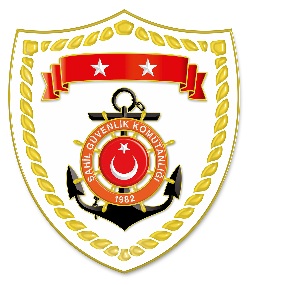 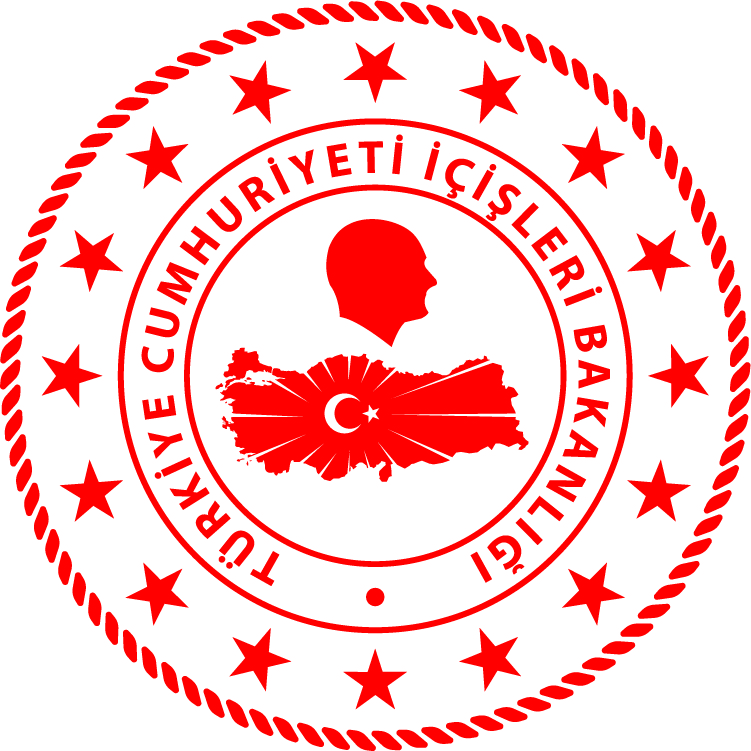 Marmara BölgesiEge Bölgesi*Paylaşılan veriler deniz yoluyla yapılan düzensiz göç esnasında meydana gelen ve arama kurtarma faaliyetleri icra edilen olaylara ait bilgiler içerdiğinden olayların bitiminde değişiklik gösterebilmektedir. Nihai istatistikî verilere, sona eren ay verisi olarak www.sahilguvenlik.gov.tr/baskanliklar/harekat/faaliyet_istatistikleri/duzensiz_goc_istatistikleri.html linkinden ulaşılabilmektedir.*Statistical information given in the table may vary because they consist of data related incidents which were occured and turned into search and rescue operations. The exact numbers at the end of the related month is avaliable on  www.sahilguvenlik.gov.tr/baskanliklar/harekat/faaliyet_istatistikleri/duzensiz_goc_istatistikleri.htmlS.NoTARİHMEVKİ VE SAATDÜZENSİZ GÖÇ VASITASIYAKALANAN TOPLAM DÜZENSİZ GÖÇMEN KAÇAKÇISI/ŞÜPHELİKURTARILAN/YAKALANAN TOPLAM DÜZENSİZ GÖÇMEN SAYISIBEYANLARINA GÖRE KURTARILAN/YAKALANAN DÜZENSİZ GÖÇMEN UYRUKLARI114 Ekim 2019EDİRNE/EnezMeriç Nehri10.00Lastik Bot-3731 Afganistan, 6 İranS.NoTARİHMEVKİ VE SAATDÜZENSİZ GÖÇ VASITASIYAKALANAN TOPLAM DÜZENSİZ GÖÇMEN KAÇAKÇISI/ŞÜPHELİKURTARILAN/YAKALANAN TOPLAM DÜZENSİZ GÖÇMEN SAYISIBEYANLARINA GÖRE KURTARILAN/YAKALANAN DÜZENSİZ GÖÇMEN UYRUKLARI114 Ekim 2019MUĞLA/BodrumTurgut Reis03.40Fiber Tekne-108 Suriye, 1 Filistin, 1 Irak214 Ekim 2019BALIKESİR/Ayvalık Altınova04.00Fiber Tekne-3333 Afganistan314 Ekim 2019İZMİR/Çeşme Altınkum04.23Lastik Bot-3636 Afganistan414 Ekim 2019AYDIN/DidimTekağaç07.30Yelkenli Tekne1 Türkiye4040 Afganistan514 Ekim 2019AYDIN/DidimTekağaç07.10Lastik Bot-4545 Afganistan614 Ekim 2019ÇANAKKALE/AyvacıkBaba Burnu07.22Lastik Bot-5555 Afganistan714 Ekim 2019İZMİR/Dikili Bademli05.07Lastik Bot-7058 Suriye, 6 Orta Afrika, 5 Filistin, 1 Irak814 Ekim 2019İZMİR/ÇeşmeKaraabdullah Burnu04.25Lastik Bot-3526 Suriye, 8 Filistin, 1 Burundi914 Ekim 2019ÇANAKKALE/Ayvacık Kadırga07.32Lastik Bot-4545 Afganistan1014 Ekim 2019ÇANAKKALE/Ayvacık Babakale07.00Lastik Bot-1919 Afganistan